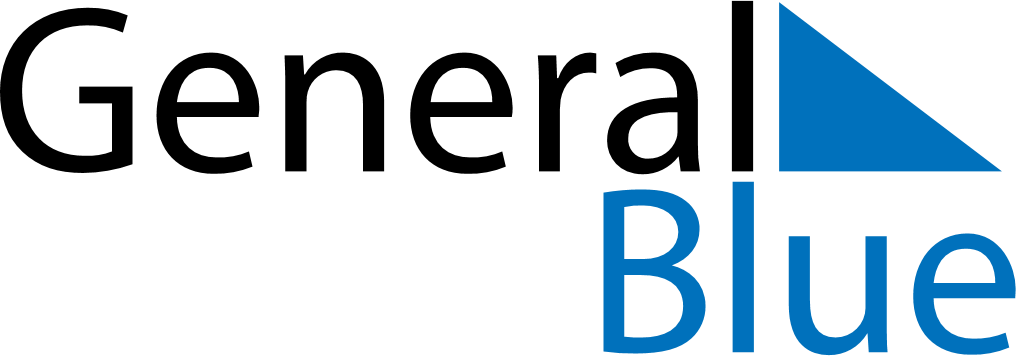 August 2027August 2027August 2027August 2027August 2027August 2027ColombiaColombiaColombiaColombiaColombiaColombiaMondayTuesdayWednesdayThursdayFridaySaturdaySunday12345678Battle of Boyacá910111213141516171819202122Assumption232425262728293031NOTES